Memoria del proyectoDatos generales del ProyectoTítuloJustificación para la realización del proyecto. Origen del Proyecto (origen de la demanda, iniciativa del pueblo, estudios previos)Situación existente en la zona perceptora de la ayuda. Definición del marco geográfico y del contexto histórico, económico, social y político donde se desarrollará el proyectoExistencia de proyectos paralelos (otros proyectos o programas complementarios realizados o en realización en la zona escogida)Objetivos y resultados esperadosObjetivo general de desarrolloObjetivos específicos del proyecto de desarrolloOtros objetivos del proyectoResultados esperados a corto, medio y largo plazoDatos de los beneficiariosDefinición del nombre y del perfil de los beneficiarios directos e indirectos. Implicación y motivación de los beneficiarios.Criterios de selección de los beneficiarios. Destinación a sectores marginales u oprimidos de la sociedad receptora (mujeres, infantes, ancianos, agentes sociales excluidos,...)Adecuación de los objetivos del proyecto a los contenidos culturales y a las formas de organización social de los beneficiariosDatos de la entidad solicitante IMemoria o relación de actividades desarrolladas para la promoción de una cultura de solidaridad, especialmente, el último añoExperiencia en proyectos de cooperaciónMemoria económica del ejercicio 2021, o en su defecto, ingresos de la entidad el año 2021 (especificar cuotas, subvencionesrecibidas, etc...)Datos de la entidad solicitante IIParticipación de la entidad solicitante en la financiación, realización, coordinación, desarrollo y administración del proyectoParticipación de otras entidades en la promoción y la financiación del proyectoAcciones previstas de información, difusión y captación de recursos propios para el  proyectoDatos de la contraparteNombre de la entidadDirecciónTipología y actividades de la contraparte. Experiencia acumulada. Prestigio local. Nivel de democracia interna.Aportación prevista al proyectoOtras contrapartes local vinculadas al proyecto (especificar implicación al proyecto)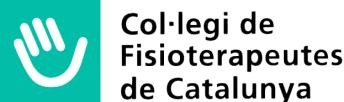 Organización del proyectoDefinición de los compromisos y las actuaciones de cada una de les partesAportación de la contrapartePrevisión de actividades de capacitación o de Formació necesarias para la realización del proyectoPlazos de ejecuciónFecha de inicio	Fecha de finalizaciónActividades previstas1 -2 -3 -4 -5 -6 -7 -8 -9 -10 -11 -12 -13-14-15 -16 -17 -18 -19 -20 -Cronograma del Proyecto (Indique la duración y plazo de ejecución previsto de cada una de las actividades señaladas en el apartado anterior. Marque con una “X”, o sombree, los meses durante los que se desarrollará la tarea)Recursos del proyectoRecursos humanos I. Personas responsables de la gestión del proyecto (Añadid tantas copias como sean necesarias)Cargo que ocupa en la entidadResponsabilidad dentro del proyectoDirecciónCargo que ocupa en la entidadResponsabilidad dentro del proyectoDirección    Cargo que ocupa en la entidadResponsabilidad dentro del proyectoDirecciónCargo que ocupa en la entidadResponsabilidad dentro del proyectoDirecciónRecursos humanos II. Personas que cooperan en el proyecto (Indicar si son colegiados)Técnicos o expertosApellidos y nombre	NIFTeléfono	Correo electrónicoApellidos y nombre	NIFTeléfono	Correo electrónicoApellidos y nombre	NIFTeléfono	Correo electrónicoApellidos y nombre	NIFTeléfono	Correo electrónicoVoluntariosApellidos y nombre	NIFTeléfono	Correo electrónicoApellidos y nombre	NIFTeléfono	Correo electrónicoApellidos y nombre	NIFTeléfono	Correo electrónicoApellidos y nombre	NIFTeléfono	Correo electrónicoPersonas vinculadas a la contraparteApellidos y nombre	NIFTeléfono	Correo electrónicoApellidos y nombre	NIFTeléfono	Correo electrónicoApellidos y nombre	NIFTeléfono	Correo electrónicoApellidos y nombre	NIFTeléfono	Correo electrónicoPersonas o colectivos más allá de los promotores y de las contrapartes del proyectoApellidos y nombre	NIFTeléfono	Correo electrónicoApellidos y nombre	NIFTeléfono	Correo electrónicoApellidos y nombre	NIFTeléfono	Correo electrónicoRecursos materialesRecursos adquiridos en nuestro paísRecursos adquiridos en el país perceptor de la ayudaDatos económicos del proyectoCoste del proyectoIngresos previstosPresupuesto de gastos (desglosado por partidas y finalidad de los recursos económicos previstos y que se  solicitan)Duración y periodicidad de los gastos* Estos gastos no podrán superar el 5% del totalGarantía de soporte político de la comunidad receptora. Actitud e implicación del municipio (Adjuntar carta de apoyo al proyecto)Viabilidad económica y financiera del proyecto en base a los recursos utilizados, los bienes a generar y su mantenimientoCapacidad organizativa y técnica para poder ejecutar el proyectoCapacitación de los destinatarios (más allá de los promotores) para la continuidad del proyecto y su mantenimiento autónomoImpacto social, cultural y medioambiental del proyecto. Sostenibilidad para la comunidad receptora y su entornoRiesgos y precauciones previstas11. Seguimiento y verificación del proyectoIndicadores y mecanismos previstos para el seguimiento del proyecto.Periodicidad de los informes de seguimientoDocumentación gráfica (fotografía, vídeo, etc...) prevista durante la realización del proyectoPropuesta de un tercer evaluador (Adjuntar informe de conformidad/adecuación del tercer evaluador)DirecciónCódigo PostalPoblaciónPoblaciónPoblaciónPoblaciónPoblaciónTeléfonoTeléfonoTeléfono móvilTeléfono móvilFaxCorreo electrónicoAño de fundaciónAño de fundaciónAño de fundaciónTipos de entidadTipos de entidadTipos de entidadNº Activ.Mes 1Mes 2Mes 3Mes 4Mes 5Mes 6Mes 7Mes 8Mes 9Mes10Mes11Mes12Mes13Mes14Mes15Mes16Mes17Mes181234567891011121314151617181920Código  PostalPoblaciónPoblaciónPoblaciónPoblaciónTeléfonoTeléfonoTeléfono móvilFaxCorreo electrónicoCódigo  PostalPoblaciónPoblaciónPoblaciónPoblaciónTeléfonoTeléfonoTeléfono móvilFaxCorreo electrónicoCódigo  PostalPoblaciónPoblaciónPoblaciónPoblaciónTeléfonoTeléfonoTeléfono móvilFaxCorreo electrónicoCódigo  PostalPoblaciónPoblaciónPoblaciónPoblaciónTeléfonoTeléfonoTeléfono móvilFaxCorreo electrónicoConceptoImporte%Aportaciones propias de la entidadAportaciones extraordinarias para actividades previstasAportaciones de otras entidades que abonan el proyectoAportaciones económicas de la contraparteAportaciones solicitadas a otras administraciones o instituciones (especificar)------Ayuda municipal solicitadaTOTAL INGRESSOSConceptoImporte previstoEntidad que cubre el gastoPersonal local---€€€Personal foránea---€€€Material y equipos-€-€-€-€-€Construcciones-€-€-€*Viajes y alojamientos-€-€-€-€-€Promoción del proyecto-€-€-€-€* Gastos de gestión--€€Otros (especificar):-€-€-€-€-€TOTAL DESPESES€ImporteConceptoMes 1Mes 2Mes 3Mes 4Mes 5Mes 6Mes 7Mes 8Mes 9Mes 10Mes 11Mes 12Mes 13Mes 14Mes 15Mes 16Mes 17Mes 18Nombre y cargo del representante de la entidadNIFNombre de la entidad evaluadoraNIFCódigo PostalPoblaciónPoblaciónPoblaciónPoblaciónTeléfonoTeléfonoTeléfono móvilFaxCorreo electrónico